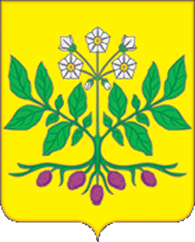 АДМИНИСТРАЦИЯ  Джумайловского СЕЛЬСКОГО  ПОСЕЛЕНИЯ КАЛИНИНСКОГО РАЙОНАПОСТАНОВЛЕНИЕ         от 26.11.2020	№  95хутор ДжумайловкаО назначении публичных слушаний по проекту решения Совета Джумайловского сельского поселения Калининского района «О бюджете Джумайловского сельского поселения Калининского района на 2021 год», создании оргкомитета по проведению публичных слушанийВ соответствии со статьей 28 Федерального закона от 6 октября 2003 года 131-ФЗ «Об общих принципах организации местного самоуправления в Российской Федерации», Решением Совета Джумайловского сельского поселения Калининского района от 30 июня 2006 года № 150 «Положение о публичных слушаниях в Джумайловском сельском поселении Калининского района», в целях реализации принципа прозрачности (открытости) бюджетной системы Российской Федерации, Уставом Джумайловского сельского поселения Калининского района п о с т а н о в л я ю:Обнародовать проект решения Совета Джумайловского сельского поселения Калининского района «О бюджете Джумайловского сельского поселения Калининского района на 2021 год».(приложение №1)  Назначить публичные слушания по теме «Рассмотрение проекта бюджета Джумайловского сельского поселения Калининского района на 2021 год» на 14 декабря 2020 год.  Создать оргкомитет по проведению публичных слушаний по теме «Рассмотрение проекта бюджета Джумайловского сельского поселения Калининского района на 2021 год» (согласно приложению № 2). 4. Утвердить порядок учёта предложений и участия граждан в обсуждении проекта решения Совета Джумайловского сельского поселения Калининского района «О бюджете Джумайловского сельского поселения Калининского района на 2021 год» (приложение № 3). 5. Контроль за выполнением настоящего постановления  оставляю за собой. 6. Постановление вступает в силу со дня его официального опубликования. Глава Джумайловского сельского поселенияКалининский район                                                                             О.И. Горбань                                                                      ПРИЛОЖЕНИЕ 1                                                                        к постановлению администрации                                                                             Джумайловского сельского                                                                         поселения Калининского района                                                                        от _______________. №  ____Совет  Джумайловского сельского поселения Калининского районаПРОЕКТРЕШЕНИЕ«__»_____________2020г.		                                   №   ____х.ДжумайловкаО  бюджете Джумайловского сельского поселения  Калининского района на 2021 год 	В соответствии со статьями 9, 185, 187 Бюджетного кодекса Российской Федерации Совет Джумайловского сельского поселения  Калининского района р е ш и л:	1. Утвердить основные характеристики бюджета Джумайловского сельского поселения  Калининского района (далее по тексту –  бюджет поселения) на 2021 год:	-общий объём доходов в сумме 12719,0 тыс. рублей;	-общий объём расходов в сумме 12719,0 тыс. рублей;	-резервный фонд администрации Джумайловского сельского поселения Калининского района в сумме 20 тыс. рублей, в том числе резервный фонд на предупреждение и ликвидацию последствий чрезвычайных ситуаций в сумме 1,0 тыс. рублей;	-верхний предел муниципального внутреннего долга Джумайловского сельского поселения Калининского района на 1 января 2021 года в сумме 1000 тыс. рублей, в том числе верхний предел долга по муниципальным гарантиям  Джумайловского сельского поселения Калининского района в сумме 0,0 тыс. рублей;- дефицит бюджета в сумме  0,0 тыс. рублей.2. Утвердить перечень и  коды   главных администраторов доходов и источников финансирования дефицита бюджета поселения, закрепляемые за ними виды (подвиды) доходов местного бюджета коды классификации источников финансирования дефицита бюджета Джумайловского сельского поселения  согласно приложению № 1 к настоящему решению.	3. Утвердить объем поступлений доходов  в бюджет поселения по кодам видов (подвидов) классификации доходов бюджетов на 2021 год в суммах согласно приложению №2 к настоящему решению.3.1. Утвердить в составе доходов бюджета поселения безвозмездные поступления из краевого и районного бюджетов в 2021 году согласно приложению  № 3   к  настоящему  решению.   Установить,  что   безвозмездные поступления от физических и юридических лиц, имеющие целевое назначение, поступившие в бюджет поселения, направляются в установленном порядке на увеличение расходов бюджета поселения соответственно целям их предоставления.4. Утвердить распределение бюджетных ассигнований  бюджета поселения по разделам и подразделам классификации расходов бюджетов на 2021 год согласно приложению № 4 к настоящему решению.4.1. Утвердить распределение бюджетных ассигнований по  целевым статьям (муниципальным программам и не программным направлениям деятельности),  группам видов расходов классификации расходов бюджетов на 2021 год согласно приложению № 5 к настоящему решению.4.2. Утвердить ведомственную структуру расходов бюджета поселения на 2021 год согласно приложению №6 к настоящему решению. Утвердить в составе ведомственной структуры расходов  поселения на 2021 год:Общий объем бюджетных ассигнований, направляемых на исполнение публичных нормативных обязательств, в сумме  0,0 тыс. рублей.5. Утвердить источники внутреннего финансирования дефицита бюджета поселения на 2021 год согласно приложению № 7 к настоящему решению.6. Не использованные по состоянию на 1 января 2021 года остатки межбюджетных трансфертов, полученных в форме субсидий, субвенций и иных межбюджетных трансфертов, имеющих целевое назначение, подлежат возврату в районный и краевой  бюджет в сроки и  порядке, установленном  в администрации Джумайловского сельского поселения  Калининского района.7.Установить, что субсидии  иным некоммерческим организациям, не являющимся казенными учреждениями,  в соответствии со статьей 78.1 Бюджетного кодекса Российской Федерации предоставляются  в пределах бюджетных ассигнований, предусмотренных приложениями 4 - 6 к настоящему решению, в порядке, установленном нормативными правовыми актами  администрации  Джумайловского сельского поселения  Калининского района.8. Остатки средств местного бюджета на начало текущего финансового года направляются на:покрытие временных кассовых разрывов, возникающих в ходе исполнения местного бюджета в текущем финансовом году, в объеме необходимых для их покрытия.оплату заключенных от имени Джумайловского сельского поселения муниципальных контрактов на поставку товаров, выполненных работ, оказание услуг, подлежащих в соответствии с условиями этих муниципальных контрактов оплате в отчетном финансовом году, в объеме, не превышающем суммы остатка неиспользованных бюджетных ассигнований на указанные цели, в случае осуществления заказчиком приемки поставленного  товара, выполненной работы, оказанной услуги, а также отдельных этапов поставки товара, выполнения работы, оказания услуги указанных муниципальных контрактов в установленном законодательством  порядке в отчетном финансовом  году. 9. Утвердить объем бюджетных ассигнований дорожного фонда  на 2021 год в сумме 1522,7 тыс. рублей.	10. Установить, что администрация Джумайловского сельского поселения Калининского района не вправе принимать решения, приводящие к увеличению в 2018 году штатной численности органов местного самоуправления.         11.Установить, что в 2021 году органы местного самоуправления, муниципальные учреждения Джумайловского сельского поселения Калининского района  вправе осуществлять оплату услуг кредитных организаций по перечислению заработной платы, компенсационных и других выплат лицам, замещающим муниципальные должности,  должности муниципальной службы Джумайловского сельского поселения Калининского района, и работникам согласно соответствующим договорам в пределах утвержденных в установленном законодательством порядке смет доходов и расходов указанных органов и учреждений.	12.Утвердить программу муниципальных внутренних заимствований Джумайловского сельского поселения  Калининского района на 2021 год согласно приложению № 8 к настоящему решению.	Установить предельный объем муниципального внутреннего долга Джумайловского сельского поселения  Калининского района на 2021 год – в сумме 1000 тыс. рублей.	Установить предельный объем расходов на обслуживание муниципального долга Джумайловского сельского поселения  Калининского района на 2021 год – в сумме 20 тыс. рублей.	Утвердить программу муниципальных гарантий Джумайловского сельского поселения Калининского района в валюте Российской Федерации на 2021 год согласно приложению № 9 к настоящему решению.	Установить, что до 1 января 2021 года при предоставлении муниципальных гарантий Джумайловского сельского поселения Калининского района предоставляется обеспечение регрессных требований гаранта к принципалу в размере не менее 100 процентов от размера предоставляемой гарантии.13.Утвердить объем межбюджетных трансфертов, передаваемых для реализации части полномочий органов местного самоуправления Джумайловского сельского поселения Калининского района органам местного самоуправления Калининского района  на 2021 год по разделам и подразделам функциональной классификации расходов бюджетов Российской Федерации согласно приложению № 10 к настоящему решению. 	14. Установить в соответствии с пунктом 3 статьи 217 Бюджетного кодекса Российской Федерации в сводную бюджетную роспись могут быть внесены изменения в соответствии с решениями руководителя финансового  органа без внесения изменений в решение о бюджете, связанные с особенностями  исполнения бюджета и (или) перераспределения бюджетных ассигнований между главными распорядителями средств местного бюджета:-перераспределение бюджетных ассигнований в пределах предусмотренных главным распорядителям средств местного бюджета  на предоставление бюджетным и автономным учреждениям субсидий на  финансовое обеспечение муниципального задания на оказание муниципальных услуг и субсидий на иные цели, между разделами, подразделами, целевыми  статьями классификации расходов бюджетов, видами расходов классификации расходов бюджетов;-перераспределение бюджетных ассигнований между подгруппами  и элементами вида расходов классификации расходов бюджета, в пределах общего объема бюджетных ассигнований, предусмотренных главному распорядителю средств районного бюджета по соответствующей целевой  статье и группе вида расходов классификации расходов бюджета,  за исключением случаев, установленных настоящим решением;	-направление не использованных в 2020 году межбюджетных трансфертов, полученных в форме субсидий, субвенций и иных межбюджетных трансфертов, имеющих целевое назначение, на цели, соответствующие условиям получения указанных средств;	-изменение наименования главного распорядителя бюджетных средств и (или) изменение структуры администрации Джумайловского сельского поселения Калининского района;	-детализация кодов целевых статей;	-изменение и (или) уточнение бюджетной классификации Министерством финансов Российской Федерации.	15. Нормативные правовые акты Джумайловского сельского поселения Калининского района подлежат приведению в  соответствие с настоящим решением в двухмесячный срок со дня вступления в силу настоящего решения.16. Контроль за выполнением настоящего решения возложить на постоянную комиссию Совета Джумайловского сельского  поселения Калининского района по бюджету, экономике, налогам и распоряжению муниципальной собственностью (Т.И. Пьянкова).	17.Настоящее решение  вступает в силу с 1 января 2021 года.Председатель Совета Джумайловскогосельского поселения Калининского района                                    О.И.ГорбаньПеречень и коды главных  администраторов доходов и источников финансирования дефицита бюджета Джумайловского сельского поселения, закрепляемые  за ними виды (подвиды) доходов местного бюджета коды классификации источников финансирования дефицита бюджета Джумайловского сельского поселенияНачальник финансового отделаадминистрации Джумайловского сельского поселения Калининского района                                               А.А.ДобровольскийОбъем поступлений  доходов в бюджет поселения по кодам видов (подвидов) классификации доходов бюджетов на 20210 годНачальник финансового отделаадминистрации Джумайловского сельского поселения Калининского района                                               А.А.ДобровольскийБезвозмездные поступленияиз  краевого и районного бюджетов в 2021 годуНачальник финансового отделаадминистрации Джумайловского сельского поселения Калининского района                                                А.А.добровольскийРаспределение бюджетных ассигнований бюджета по разделам и подразделам функциональной классификации расходов Джумайловского сельского поселения Калининского района на 2021 годНачальник финансового отделаадминистрации Джумайловского сельского поселения Калининского района                                              А.А.ДобровольскийРаспределение бюджетных ассигнований по целевым статьям (муниципальным программам и непрограммным направлениям деятельности), группам видов расходов классификации расходов бюджета на 2021 годНачальник финансового отдела                                                                       администрации Джумайловского                                                                     сельского поселения Калининского района                     А.А.ДобровольскийВедомственная структура расходов бюджета Джумайловского  сельского поселения на 2021 годНачальник финансового отделаадминистрации Джумайловского сельского поселения Калининского района                                         А.А.ДобровольскийИсточники внутреннего финансирования дефицитабюджета Джумайловского сельского поселения Калининского района на 2021 годНачальник финансового отделаадминистрации Джумайловского сельского поселения Калининского района                                             А.А.ДобровольскийПрограмма муниципальных внутренних заимствований  Джумайловского сельского поселения Калининского районана 2021 год                                                                                                          (в тыс. рублях)Начальник финансового отделаадминистрации Джумайловского сельского поселения Калининского района                                         А.А.ДобровольскийПрограмма муниципальных гарантий Джумайловского сельского поселения  Калининского районав валюте Российской Федерации на 2021 год	Раздел 1. Перечень подлежащих предоставлению муниципальных гарантий Джумайловскому сельскому поселению Калининского района  в 2021 годуРаздел 2. Общий объём бюджетных ассигнований, предусмотренных на исполнение муниципальных гарантий Джумайловского сельского поселения  Калининского района по возможным гарантийным случаям, в 2021 годуНачальник финансового отдела Джумайловского сельского поселения                                 А.А.Добровольский   Объем  межбюджетных трансфертов,передаваемых для реализации  части полномочий органов местногосамоуправления Джумайловского сельского поселения Калининскогорайона органам местного самоуправления Калининского районана 2021 год по разделам и подразделам функциональнойклассификации расходов бюджетов Российской Федерации                      ( тыс.рублей)Начальник финансового отделаДжумайловского сельского поселенияКалининского района                			             А.А.Добровольский                                                                      ПРИЛОЖЕНИЕ 2                                                                        к постановлению администрации                                                                             Джумайловского сельского                                                                         поселения Калининского района                                                                        от _______________. №  ____С О С Т А ВОргкомитета по проведению публичных слушаний по теме: Рассмотрение проекта решения Совета  Джумайловского сельского поселения Калининского района  «О бюджете Джумайловского сельского поселения Калининского района на 2021 год».Глава Джумайловского сельского поселения Калининского района                                               О.И.Горбань                                                                                 ПРИЛОЖЕНИЕ № 3                                                                                      УТВЕРЖДЕН                                                                        Постановлением  администрации                                                                    Джумайловского сельского поселения                                                                              Калининского района                                                                        от ___________________ № ____ПОРЯДОКучета предложений и участия граждан в обсуждении проекта решения Совета Джумайловского  сельского поселения Калининского района  «О бюджете Джумайловского сельского поселения Калининского района на 2021 год»,1. Население Джумайловского  сельского поселения Калининского района с момента обнародования проекта решения Совета Джумайловского  сельского поселения Калининского района  «О бюджете Джумайловского сельского поселения Калининского района на 2021 год»,1) проведения собраний граждан по месту жительства;2) массового обсуждения проекта решения Совета Джумайловского  сельского поселения Калининского района  «О бюджете Джумайловского сельского поселения Калининского района на 2021 год»,3) проведения публичных слушаний по проекту решения Совета Джумайловского сельского поселения Калининского района  «О бюджете Джумайловского сельского поселения Калининского района на 2021 год»,4) в иных формах, не противоречащих действующему законодательству.2. Предложения о дополнениях и (или) изменениях по обнародованному проекту решения Совета Джумайловского  сельского поселения Калининского района ««О бюджете Джумайловского сельского поселения Калининского района на 2021 год», (далее - предложения), выдвинутые населением на публичных слушаниях, указываются в итоговом документе публичных слушаний, который передается в рабочую группу по учету предложений по проекту решения Совета Джумайловского сельского поселения Калининского района  «О бюджете Джумайловского сельского поселения Калининского района на 2021год»,(далее – рабочая группа). 3. Предложения населения к обнародованному проекту решения Совета Джумайловского  сельского поселения Калининского района «О бюджете Джумайловского сельского поселения Калининского района на 2021 год», могут вноситься в  течение 15 дней со дня его обнародования в рабочую группу и рассматриваются ею в соответствии с настоящим Порядком.4. Внесенные предложения регистрируются рабочей группой.5. Предложения должны соответствовать Конституции РФ, требованиям Федерального закона от 6 октября 2003 г. № 131-ФЗ «Об общих принципах организации местного самоуправления в Российской Федерации», федеральному законодательству, законодательству Краснодарского края.6. Предложения должны соответствовать следующим требованиям:1) должны обеспечивать однозначное толкование положений проекта решения Совета Джумайловского  сельского поселения Калининского района «О бюджете Джумайловского сельского поселения Калининского района на 2020год»,2) не допускать противоречие либо несогласованность с иными положениями устава Джумайловского сельского поселения Калининского района.7. Предложения, внесенные с нарушением требований и сроков, предусмотренных настоящим Порядком, по решению рабочей группы могут быть оставлены без рассмотрения.8. По итогам изучения, анализа и обобщения внесенных предложений рабочая группа составляет заключение.9. Заключение рабочей группы на внесенные предложения должно содержать следующие положения:1) общее количество поступивших предложений;2) количество поступивших предложений, оставленных в соответствии с настоящим Порядком без рассмотрения;3) отклоненные предложения ввиду несоответствия требованиям, предъявляемым настоящим Порядком;4) предложения, рекомендуемые рабочей группой к отклонению;5) предложения, рекомендуемые рабочей группой для внесения в текст проекта решения Совета Джумайловского  сельского поселения Калининского района «О бюджете Джумайловского сельского поселения Калининского района на 2021 год»,10. Рабочая группа представляет в Совет Джумайловского сельского поселения Калининского района (далее – Совет) свое заключение и материалы деятельности рабочей группы с приложением всех поступивших предложений. 11. Перед решением вопроса о принятии (включении) в текст проекта решения Совета Джумайловского  сельского поселения Калининского района «О бюджете Джумайловского сельского поселения Калининского района на 2021 год», или отклонения предложений Совет в соответствии с регламентом заслушивает доклад председательствующего на сессии Совета либо уполномоченного члена рабочей группы о деятельности рабочей группы.12. Итоги рассмотрения поступивших предложений с обязательным содержанием принятых (включенных) в проект решения Совета Джумайловского сельского поселения Калининского района «О бюджете Джумайловского сельского поселения Калининского района на 2021год».Глава Джумайловского сельского поселенияКалининский район                                                                           О.И.ГорбаньПриложение № 1к  решению Совета Джумайловского сельского поселения  «О бюджете Джумайловского сельского поселения Калининского района на 2021 год»от «___»__________20___г. №______Код бюджетной классификации Российской ФедерацииКод бюджетной классификации Российской Федерации     Наименование администратора доходов и источников финансирования дефицита бюджета поселенияадминистратора доходов и источников финансирования дефицита бюд-жета поселениядоходов и источников финансирования 
дефицита 
бюджета поселения     Наименование администратора доходов и источников финансирования дефицита бюджета поселения123816Министерство экономики Краснодарского краяМинистерство экономики Краснодарского края8161 16 10061 10 0000 140Платежи в целях возмещения убытков, причиненных уклонением от заключения с муниципальным органом сельского поселения (муниципальным казенным учреждением) муниципального контракта (за исключением муниципального контракта, финансируемого за счет средств муниципального дорожного фонда)821Департамент имущественных отношений Краснодарского краяДепартамент имущественных отношений Краснодарского края8211 16 02020 02 0000 140Административные штрафы, установленные законами субъектов Российской Федерации об административных правонарушениях, за нарушение муниципальных правовых актов854Министерство  природных  ресурсов  Краснодарского  краяМинистерство  природных  ресурсов  Краснодарского  края8541 16 07030 10 0000 140Штрафы, неустойки, пени, уплаченные в соответствии с договором аренды лесного участка или договором купли-продажи лесных насаждений в случае неисполнения или ненадлежащего исполнения обязательств перед муниципальным органом (муниципальным казенным учреждением) сельского поселения992Администрация поселенияАдминистрация поселения9921 11 05035 10 0000 120Доходы от сдачи в аренду имущества, находящегося в оперативном управлении органов управления поселений и созданных ими учреждений (за исключением имущества муниципальных автономных учреждений)9921 11 07015 10 0000 120Доходы от перечисления части прибыли, остающейся после уплаты налогов и иных  обязательных платежей муниципальных унитарных предприятий, созданных муниципальными образованиями9921 11 07015 10 0000 120Доходы от перечисления части прибыли, остающейся после уплаты налогов и иных  обязательных платежей муниципальных унитарных предприятий, созданных муниципальными образованиями9921 13 01540 10 0000 130Плата за оказание услуг по присоединению объектов дорожного сервиса к автомобильным дорогам общего пользования местного значения, зачисляемая в бюджеты поселений9921 13 02065 10 0000 130Доходы, поступающие в порядке возмещения расходов, понесенных в связи с эксплуатацией имущества поселений9921 13 01995 10 0000 130Прочие доходы от оказания платных услуг (работ) получателями средств бюджетов поселений 9921 13 02995 10 0000 130Прочие доходы от компенсации затрат бюджетов поселений9921 14 02052 10 0000 410Доходы от реализации имущества, находящегося в оперативном управлении учреждений, находящихся в ведении органов управления поселений (за исключением имущества муниципальных бюджетных и автономных учреждений), в части реализации основных средств по указанному имуществу9921 14 02052 10 0000 410Доходы от реализации имущества, находящегося в оперативном управлении учреждений, находящихся в ведении органов управления поселений (за исключением имущества муниципальных бюджетных и автономных учреждений), в части реализации основных средств по указанному имуществу9921 14 02053 10 0000 410Доходы от реализации иного имущества, находящегося в собственности  поселений (за исключением имущества муниципальных бюджетных и автономных учреждений, а также имущества муниципальных унитарных предприятий, в том числе казенных), в части реализации основных средств по указанному имуществу9921 14 02053 10 0000 410Доходы от реализации иного имущества, находящегося в собственности  поселений (за исключением имущества муниципальных бюджетных и автономных учреждений, а также имущества муниципальных унитарных предприятий, в том числе казенных), в части реализации основных средств по указанному имуществу9921 14 02052 10 0000 440Доходы от реализации имущества, находящегося в оперативном управлении учреждений, находящихся в ведении органов управления поселений (за исключением имущества муниципальных бюджетных и автономных учреждений), в части реализации материальных запасов по указанному имуществу9921 14 02052 10 0000 440Доходы от реализации имущества, находящегося в оперативном управлении учреждений, находящихся в ведении органов управления поселений (за исключением имущества муниципальных бюджетных и автономных учреждений), в части реализации материальных запасов по указанному имуществу9921 14 02053 10 0000 440Доходы от реализации иного имущества, находящегося в собственности  поселений (за исключением имущества муниципальных бюджетных и автономных учреждений, а также имущества муниципальных унитарных предприятий, в том числе казенных), в части реализации материальных запасов по указанному имуществу9921 14 02053 10 0000 440Доходы от реализации иного имущества, находящегося в собственности  поселений (за исключением имущества муниципальных бюджетных и автономных учреждений, а также имущества муниципальных унитарных предприятий, в том числе казенных), в части реализации материальных запасов по указанному имуществу9921 15 02050 10 0000 140Платежи, взимаемые организациями поселений за выполнение определенных функций9921 15 02050 10 0000 140Платежи, взимаемые организациями поселений за выполнение определенных функций9921 16 07010 10 0000 140Штрафы, неустойки, пени, уплаченные в случае просрочки исполнения поставщиком (подрядчиком, исполнителем) обязательств, предусмотренных муниципальным контрактом, заключенным муниципальным органом, казенным учреждением сельского поселения9921 16 07090 10 0000 140Иные штрафы, неустойки, пени, уплаченные в соответствии с законом или договором в случае неисполнения или ненадлежащего исполнения обязательств перед муниципальным органом, (муниципальным казенным учреждением) сельского поселения9921 16 10031 10 0000 140Возмещение ущерба при возникновении страховых случаев, когда выгодоприобретателями выступают получатели средств бюджета сельского поселения9921 16 10031 10 0000 140Возмещение ущерба при возникновении страховых случаев, когда выгодоприобретателями выступают получатели средств бюджета сельского поселения9921 16 10031 10 0000 140Возмещение ущерба при возникновении страховых случаев, когда выгодоприобретателями выступают получатели средств бюджета сельского поселения9921 16 10061 10 0000 140Платежи в целях возмещения убытков, причиненных уклонением от заключения с муниципальным органом сельского поселения (муниципальным казенным учреждением) муниципального контракта (за исключением муниципального контракта, финансируемого за счет средств муниципального дорожного фонда)9921 17 01050 10 0000 180Невыясненные поступления, зачисляемые в бюджеты поселений9921 17 02020 10 0000 180Возмещение потерь сельскохозяйственного производства, связанных с изъятием сельскохозяйственных угодий, расположенных на территориях поселений  (по обязательствам, возникшим до 1 января 2008 года)9921 17 02020 10 0000 180Возмещение потерь сельскохозяйственного производства, связанных с изъятием сельскохозяйственных угодий, расположенных на территориях поселений  (по обязательствам, возникшим до 1 января 2008 года)9921 17 05050 10 0000 180Прочие неналоговые доходы бюджетов поселений9921 17 05050 10 0032 180Остатки неиспользованных и анонимно перечисленных денежных средств со специальных счетов избирательных фондов кандидатов на должности главы муниципального образования и депутатов представительных органов9921 17 05050 10 0032 180Остатки неиспользованных и анонимно перечисленных денежных средств со специальных счетов избирательных фондов кандидатов на должности главы муниципального образования и депутатов представительных органовБЕЗВОЗМЕЗДНЫЕ ПОСТУПЛЕНИЯБЕЗВОЗМЕЗДНЫЕ ПОСТУПЛЕНИЯ9922 02 10000 00 0000 151Дотации бюджетам бюджетной системы Российской Федерации*9922 02 20000 00 0000 151Субсидии бюджетам бюджетной системы Российской Федерации (межбюджетные субсидии)*9922 02 30000 00 0000 151Субвенции бюджетам субъектов Российской Федерации и муниципальных образований*9922 02 40000 00 0000 151Иные межбюджетные трансферты*9922 07 05010 10 0000 180Безвозмездные поступления от физических и юридических лиц на финансовое обеспечение дорожной деятельности, в том числе добровольных пожертвований, в отношении автомобильных дорог общего пользования местного значения  поселений9922 07 05020 10 0000 180Поступления от денежных пожертвований, предоставляемых физическими лицами получателям средств бюджетов поселений9922 07 05030 10 0000 180Прочие безвозмездные поступления в бюджеты поселений9922 08 05000 10 0000 180КБК для подкрепления со счета 40204 поселения9922 08 05000 10 0000 180КБК для подкрепления со счета 40204 поселения9922 18 05000 10 0000 151Доходы бюджетов поселений от возврата остатков субсидий, субвенций и иных межбюджетных трансфертов, имеющих целевое назначение, прошлых лет из бюджетов муниципальных районов*9922 18 05000 10 0000 151Доходы бюджетов поселений от возврата остатков субсидий, субвенций и иных межбюджетных трансфертов, имеющих целевое назначение, прошлых лет из бюджетов муниципальных районов*9922 19 05000 10 0000 151Возврат остатков субсидий, субвенций и иных межбюджетных трансфертов, имеющих целевое назначение, прошлых лет из бюджетов поселений9922 19 05000 10 0000 151Возврат остатков субсидий, субвенций и иных межбюджетных трансфертов, имеющих целевое назначение, прошлых лет из бюджетов поселений9922 19 60010 10 0000 151Возврат прочих остатков субсидий, субвенций и иных межбюджетных трансфертов, имеющих целевое назначение, прошлых лет из бюджетов сельских поселений9923 02 01050 10 0000 130Доходы от оказания услуг учреждениями, находящимися в ведении органов местного самоуправления поселений9923 03 01050 10 0000 151Безвозмездные поступления от бюджетов бюджетной системы учреждениям, находящимся в ведении органов местного самоуправления поселений9923 03 02050 10 0000 180Прочие безвозмездные поступления учреждениям, находящимся в ведении местного самоуправления поселенийИсточники внутреннего финансирования дефицита бюджетаИсточники внутреннего финансирования дефицита бюджета99201 03 01 00 10 0000 710Получение бюджетных кредитов от других бюджетов системы РФ99201 03 01 00 10 0000 810Погашение задолженности по кредитам от других бюджетов бюджетной системы РФ бюджетом поселения99201 05 02 01 10 0000 510Увеличение прочих остатков денежных  бюджетов поселений99201 05 02 01 10 0000 610Уменьшение прочих остатков денежных  бюджетов поселенийПриложение № 2к  решению Совета Джумайловского сельского поселения  «О бюджете Джумайловского сельского поселения Калининского района на 2021 год»от «_____»__________20___г. №______КодНаименование доходаСумма, тыс.руб.КодНаименование доходаСумма, тыс.руб.1 00 00000 00 0000 000Доходы4572,31 03 02200 01 0000 110Доходы от уплаты акцизов на дизельное топливо, моторные масла, автомобильный бензин и прямогонный бензин, подлежащие распределению между бюджетами субъектов РФ и местными бюджетами с учетом установленных дифференцированных нормативов отчислений в местные бюджеты1522,71 01 02000 01 0000 110Налог на доходы физических лиц490,01 05 03000 01 0000 110Единый сельскохозяйственный налог240,01 06 01030 10 0000 110Налог на имущество физических лиц, взимаемый по ставкам, применяемым к объектам налогообложения, расположенным в границах поселений605,01 06 06000 10 0000 110Земельный налог1690,01 11 05035 10 0000 120Доходы от сдачи в аренду имущества, находящегося в оперативном управлении органов управления сельских поселений и созданных ими учреждений ( за исключением имущества муниципальных бюджетных и автономных учреждений)23,61 16 07090 10 0000 140Иные штрафы, неустойки, пени, уплаченные в соответствии с законом или договором в случае неисполнения или ненадлежащего исполнения обязательств перед муниципальным органом, (муниципальным казенным учреждением) сельского поселения1,02 00 00000 00 0000 000Безвозмездные поступления4817,72 02 00000 00 0000 000Безвозмездные поступления от других бюджетов бюджетной системы РФ, кроме бюджетов государственных внебюджетных фондов       4812,72 02 15001 10 0000 151Дотации бюджетам поселений на выравнивание уровня бюджетной обеспеченности4723,02 02 29999 10 0000 151Прочие субсидии бюджетам поселений02 02 30000 00 0000 151Субвенции бюджетам субъектов РФ и муниципальных образований         89,72 02 30024 10 0000 151Субвенции бюджетам поселений на выполнение передаваемых полномочий субъектов РФ3,82 02 35118 10 0000 151Субвенции бюджетам поселений на осуществление полномочий по первичному воинскому учету на территориях, где отсутствуют военные комиссариаты85,92 07 05000 10 0000 180Прочие безвозмездные поступления в бюджеты поселений5,0Всего доходов9390,0Приложение № 3к  решению Совета Джумайловского сельского поселения  «О бюджете Джумайловского сельского поселения Калининского района на 2021 год»от «_____»__________20___г. №______КодНаименование доходаСумма, тыс.руб.1.2.3.2 02 00000 00 0000 000Безвозмездные поступления от других бюджетов бюджетной системы РФ, кроме бюджетов государственных внебюджетных фондов4812,72 02 15001 10 0000 151Дотации бюджетам поселений на выравнивание уровня бюджетной обеспеченности4723,02 02 30000 00 0000 151Субвенции бюджетам субъектов РФ и муниципальных образований89,72 02 30024 10 0000 151Субвенции бюджетам поселений на выполнение передаваемых полномочий субъектов РФ3,82 02 35118 10 0000 151Субвенции бюджетам поселений на осуществление полномочий по первичному воинскому учету на территориях, где отсутствуют военные комиссариаты85,9Приложение № 4к  решению Совета Джумайловского сельского поселения  «О бюджете Джумайловского сельского поселения Калининского района на 2021 год»от «_____»__________20___г. №______№п/пНаименование показателяКод бюджетной классифи-кации2021 год, тыс.руб.Всего расходов:9390,0в том числе:1Общегосударственные расходы01004532,4Функционирование высшего должностного лица органа местного самоуправления0102660,0Функционирование законодательных (представительных) органов  местного самоуправления01035,0Функционирование высших органов исполнительной власти местных администраций01043001,1Обеспечение деятельности финансовых, налоговых и таможенных органов и органов финансового (финансово-бюджетного) надзора010665,9Резервные фонды011120,0Другие общегосударственные вопросы0113780,42Национальная оборона020085,9Мобилизационная и вневойсковая подготовка 020385,93Национальная безопасность и правоохранительная деятельность030030,0Защита населения и территории от чрезвычайных ситуаций природного и техногенного характера, гражданская оборона030915,0Обеспечение пожарной безопасности031012,0Другие вопросы в области национальной безопасности и правоохранительной деятельности03143,04Национальная экономика04001524,7Дорожное хозяйство (дорожные фонды)04091522,7Другие вопросы в области национальной экономики04122,05Жилищно-коммунальное хозяйство0500126,0Коммунальное хозяйство050220,0Благоустройство0503106,06Образование07005,0Молодёжная политика07075,07Культура, кинематография 08003076,0Культура08013056,0Другие вопросы в области культуры, кинематографии080420,08Физическая культура и спорт110010,0Массовый спорт110210,0Приложение № 5к  решению Совета Джумайловского сельского поселения  «О бюджете Джумайловского сельского поселения Калининского района на 2021 год»от «_____»__________20___г. №______№ п/пНаименованиеЦСРЦСРЦСРВРСумма, тыс. руб.ВСЕГО ВСЕГО ВСЕГО ВСЕГО ВСЕГО 9390,01.Муниципальная  программа Джумайловского сельского поселения Калининского района "Организация муниципального управления"01000000004618,3Обеспечение деятельности  высшего должностного лица Джумайловского сельского поселения0110100000660,0Расходы на обеспечение деятельности высшего должностного лица0110100019660,0Расходы на выплаты персоналу в целях обеспечения выполнения функций государственными (муниципальными) органами, казенными учреждениями, органами управления государственными внебюджетными фондами0110100019100660,0Обеспечение выполнения функций аппарата администрации01102000003001,1Расходы на обеспечение функций  органов местного самоуправления01102000192997,3Расходы на выплаты персоналу в целях обеспечения выполнения функций государственными (муниципальными) органами, казенными учреждениями, органами управления государственными внебюджетными фондами01102000191002695,0Закупка товаров, работ и услуг для обеспечения государственных (муниципальных) нужд0110200019200302,3Мероприятия по созданию и организация деятельности административных комиссий01102060193,8Закупка товаров, работ и услуг для обеспечения государственных (муниципальных) нужд01102060192003,8Мероприятия по другим общегосударственным вопросам администрации0110300000      780,4Выполнение функций территориальных органов местного самоуправления0110301029120,0Закупка товаров, работ и услуг для обеспечения государственных (муниципальных) нужд0110301029200120,0Обеспечение деятельности администрации по укреплению материально-технической базы и прочим расходам0110301016660,4Закупка товаров, работ и услуг для обеспечения государственных (муниципальных) нужд0110301016200       643,4Иные бюджетные ассигнования011030101680017,0Обеспечение деятельности представительного органа власти01104000005,0Расходы на обеспечение функций органов местного самоуправления 01104000195,0Расходы на выплаты персоналу в целях обеспечения выполнения функций государственными (муниципальными) органами, казенными учреждениями, органами управления государственными внебюджетными фондами01104000191003,6Закупка товаров, работ и услуг для обеспечения государственных (муниципальных) нужд01104000192001,4Обеспечение деятельности контрольно-счетной палаты, внутреннего  финансового контроля011050000065,9Обеспечение деятельности контрольно-счетной палаты, внутреннего о финансового контроля011050200065,9Межбюджетные трансферты на обеспечение деятельности контрольно-счетной палаты011050200250042,7Межбюджетные трансферты на обеспечение деятельности внутреннего финансового контроля011050200350023,2Финансовое обеспечение непредвиденных расходов011060000020,0Резервные фонды органов местного самоуправления011060100120,0Иные бюджетные ассигнования011060100180020,0Мероприятия по осуществлению первичного воинского учета на территориях, где отсутствуют военные комиссариаты011070000085,9Осуществление первичного воинского учета на территориях, где отсутствуют военкоматы011075118085,9Расходы на выплаты персоналу в целях обеспечения выполнения функций государственными (муниципальными) органами, казенными учреждениями, органами управления государственными внебюджетными фондами011075118010083,9Закупка товаров, работ и услуг для обеспечения государственных (муниципальных) нужд01107511802002,02.Муниципальная программа «Дорожное хозяйство Джумайловского сельского поселения Калининского района на 2018-2020 годы»02000000001522,7Ремонт, капитальный ремонт и содержание дорог местного значения02102000001522,7Содержание и ремонт дорог местного значения02102010321522,7Закупка товаров, работ и услуг для обеспечения государственных (муниципальных)нужд02102010322001522,73.    Муниципальная программа «Развитие культуры Джумайловского сельского поселения Калининского района на 2018-2020 годы»03000000003076,0Обеспечение деятельности муниципальных бюджетных учреждений0310100000     2701,0Расходы на обеспечение деятельности (оказание услуг) муниципальных учреждений, в том числе на предоставление муниципальным бюджетным и автономным учреждениям субсидий 0310100059     2701,0Предоставление субсидий бюджетным и автономным учреждениям и иным некоммерческим организациям03101000596002701,0Мероприятия по сохранению, использованию, популяризации и охране объектов культурного наследия0310301008         20,0Закупка товаров, работ и услуг для обеспечения государственных (муниципальных) нужд031030100820020,0Мероприятия по обеспечению деятельности МКУ Джумайловская сельская библиотека0310400000355,0Расходы на обеспечение деятельности (оказание услуг) муниципальных учреждений0310400059      355,0Расходы на выплаты персоналу в целях обеспечения выполнения функций государственными (муниципальными) органами, казенными учреждениями, органами управления государственными внебюджетными фондами0310400059100319,7Закупка товаров, работ и услуг для обеспечения государственных (муниципальных) нужд0310400059200        35,1Иные бюджетные ассигнования03104000598000,24.Муниципальная программа «Обеспечение безопасности населения Джумайловского сельского поселения на 2018-2020 годы»040000000030,0Защита населения и территории в чрезвычайных ситуаций041020000015,0Предупреждение и ликвидация последствий чрезвычайных ситуаций и стихийных бедствий природного и техногенного характера041020102715,0Закупка товаров, работ и услуг для обеспечения государственных (муниципальных) нужд041020102720015,0Обеспечение пожарной безопасности041040000012,0Обеспечение первичных мер пожарной безопасности  в границах населенных пунктов поселения041040103012,0Закупка товаров, работ и услуг для обеспечения государственных (муниципальных) нужд041040103020012,0Обеспечение безопасности людей на водных объектах04105000003,0Обеспечение безопасности людей на водных объектах04105010313,0Закупка товаров, работ и услуг для обеспечения государственных (муниципальных) нужд04105010312003,05.Муниципальная программа «Развитие жилищно-коммунального хозяйства Джумайловского сельского поселения Калининского района на 2018-2020 годы»0500000000126,0Организация тепло, газо, водоснабжения в населенных пунктах поселения0510100000         20,0Мероприятия по ремонту водопроводных сетей051010103920,0Закупка товаров, работ и услуг для обеспечения государственных (муниципальных) нужд051010103920020,0Уличное освещение0510200000         25,0Уличное освещение051020103325,0Закупка товаров, работ и услуг для обеспечения государственных (муниципальных) нужд051020103320025,0Мероприятия по  благоустройству поселений0510300000                  76,0Благоустройство поселения051030103676,0Закупка товаров, работ и услуг для обеспечения государственных (муниципальных) нужд051030103620076,0Мероприятия по содержанию мест  захоронения05104000005,0Организация и содержание мест захоронения05104010355,0Закупка товаров, работ и услуг для обеспечения государственных (муниципальных) нужд05104010352005,06.Муниципальная программа "Развитие физической культуры и спорта в Джумайловском сельском поселении на 2018-2020 годы"060000000010,0Развитие физической культуры и спорта061010000010,0Мероприятия по развитию физической культуры и спорта061010100710,0Закупка товаров, работ и услуг для обеспечения государственных (муниципальных) нужд061010100720010,07.Муниципальная программа "Молодежь Джумайловского сельского поселения Калининского района на 2018-2020 годы"07000000005,0Молодежная политика и оздоровление07101000005,0Мероприятия в области молодежной политики07101010195,0Закупка товаров, работ и услуг для обеспечения государственных (муниципальных) нужд07101010192005,08.Муниципальная программа  Поддержка и развитие малого и среднего предпринимательства в Джумайловском сельском поселении Калининского района сельском поселении Калининского района на 2018-2020 гг.08000000002,0Поддержка и развитие предпринимательства08101000002,0Мероприятия по организации информационной, правовой и консультационной поддержки предпринимательства в сельском поселении08101010452,0Закупка товаров, работ и услуг для обеспечения государственных (муниципальных) нужд08101010452002,0Приложение № 6к  решению Совета Джумайловского сельского поселения  «О бюджете Джумайловского сельского поселения Калининского района на 2021год»от «_____»__________20___г. №______№п/п Наименование ВедРзПРЦСРВРСумма на год, тыс.руб.ВСЕГО:9390,01Совет Джумайловского сельского поселения Калининского района5,0Общегосударственные вопросы991015,0Функционирование законодательных (представительных) органов государственной власти и представительных органов муниципальных образований99101035,0Муниципальная программа Джумайловского сельского поселения "Организация муниципального управления"991010301 0 00  000005,0Обеспечение деятельности представительного органа власти991010301 1 04 000005,0Расходы на обеспечение функций органов местного самоуправления991010301 1 04 000195,0Расходы на выплаты персоналу в целях обеспечения выполнения функций государственными (муниципальными) органами, казенными учреждениями, органами управления государственными внебюджетными фондами991010301 1 04 000191003,6Закупка товаров, работ и услуг для обеспечения государственных (муниципальных) нужд991010301 1 04 000192001,42Администрация Джумайловского сельского поселения Калининского района4527,4Общегосударственные вопросы992014527,4Функционирование высшего должностного лица субъекта Российской Федерации и муниципального образования9920102660,0Муниципальная программа Джумайловского сельского поселения "Организация муниципального управления"992010201 0 00  00000660,0Обеспечение деятельности высшего должностного лица992010201 1 01 00000660,0Расходы на обеспечение функций органов местного самоуправления992010201 1 01 00019660,0Расходы на выплаты персоналу в целях обеспечения выполнения функций государственными (муниципальными) органами, казенными учреждениями, органами управления государственными внебюджетными фондами992010201 1 01 00019100660,0Функционирование высших органов исполнительной власти местных администраций9920104  3001,1Муниципальная программа Джумайловского сельского поселения "Организация муниципального управления"992010401 0 00 00000  3001,1Обеспечение выполнения функций аппарата администрации992010401 1 02 000003001,1Расходы на обеспечение функций органов местного самоуправления992010401 1 02 000192997,3Расходы на выплаты персоналу в целях обеспечения выполнения функций государственными (муниципальными) органами, казенными учреждениями, органами управления государственными внебюджетными фондами992010401 1 02 000191002695,0Закупка товаров, работ и услуг для обеспечения государственных (муниципальных) нужд992010401 1 02  00019200302,3Мероприятия по созданию и  организации деятельности административных комиссий992010401 1 02 060193,8Закупка товаров, работ и услуг для обеспечения государственных (муниципальных) нужд992010401 1 02 060192003,8Обеспечение деятельности финансовых, налоговых и таможенных органов и органов финансового (финансово-бюджетного) надзора992010665,9Муниципальная программа Джумайловского сельского поселения "Организация муниципального управления"992010601 0 00 0000065,9Обеспечение деятельности контрольно-счетной палаты, внутреннего финансового контроля992010601 1 05 0000065,9Межбюджетные трансферты на обеспечение деятельности контрольно-счетной палаты992010601 1 05 02002 50042,7Межбюджетные трансферты на обеспечение деятельности внутреннего финансового контроля992010601 1 05 0200350023,2Резервные фонды992011120,0Муниципальная программа Джумайловского сельского поселения "Организация муниципального управления"992011101 0 00 0000020,0Финансовое обеспечение непредвиденных расходов992011101 1 06 0000020,0Резервные фонды органов местного самоуправления992011101 1 06 0100120,0Иные бюджетные ассигнования992011101 1 06 0100180020,0Другие общегосударственные вопросы9920113780,4Муниципальная программа Джумайловского сельского поселения "Организация муниципального управления"992011301 0  00 00000    780,4Мероприятия по другим общегосударственным вопросам992011301 1 03 00000780,4Обеспечение деятельности администрации по укреплению материально-технической базы и прочим расходам992011301 1 03 01016    780,4Закупка товаров, работ и услуг для обеспечения государственных (муниципальных) нужд992011301 1 03 01016200643,4Иные бюджетные ассигнования992011301 1 03 0101680017,0Выполнение функций территориальных органов местного самоуправления992011301 1 03 01029120,0Закупка товаров, работ и услуг для обеспечения государственных (муниципальных) нужд, похозяйственный учет992011301 1 03 01029200    120,03Национальная оборона9920285,9Мобилизационная и  вневойсковая подготовка992020385,9Муниципальная программа Джумайловского сельского поселения "Организация муниципального управления"992020301 0 00 0000085,9Мероприятия по осуществлению первичного воинского учета на территориях, где отсутствуют военкоматы992020301 1 07 0000085,9Осуществление  первичного воинского учета на территориях, где  отсутствуют военкоматы992020301 1 07 5118085,9Расходы на выплаты персоналу в целях обеспечения выполнения функций государственными (муниципальными) органами, казенными учреждениями, органами управления государственными внебюджетными фондами992020301 1 07 5118010083,9Закупка товаров, работ и услуг для обеспечения государственных (муниципальных) нужд992020301 1 07 511802002,04Национальная безопасность и правоохранительная деятельность99203    30,0Защита населения и территории от последствий чрезвычайных ситуаций природного и техногенного характера, гражданская оборона992030915,0Муниципальная программа "Обеспечение безопасности населения Джумайловского сельского поселения на 2018-2020 годы"992030904 0 00  0000015,0Обеспечение безопасности населения992030904 1 00 0000015,0Защита населения и территории в чрезвычайных ситуациях992030904 1 02 0000015,0Предупреждение и ликвидация чрезвычайных ситуаций, стихийных бедствий  и их последствий992030904 1 02 0102715,0Закупка товаров, работ и услуг для обеспечения государственных (муниципальных) нужд992030904 1 02 0102720015,0Обеспечение пожарной безопасности992031012,0Муниципальная программа "Обеспечение безопасности населения Джумайловского сельского поселения на 2018-2020 годы"992031004 0 00 0000012,0Обеспечение безопасности населения992031004 1 00 0000012,0Обеспечение пожарной безопасности992031004 1 04 0000012,0Обеспечение первичных мер пожарной безопасности  в границах населенных пунктов поселения992031004 1 04 0103012,0Закупка товаров, работ и услуг для обеспечения государственных (муниципальных) нужд992031004 1 04 01030 20012,0Другие вопросы в области национальной безопасности и правоохранительной деятельности99203143,0Муниципальная программа "Обеспечение безопасности населения Джумайловского сельского поселения на 2018-2020 годы"992031404 0 00 000003,0Обеспечение безопасности населения992031404 1 00 000003,0Обеспечение безопасности людей на водных объектах992031404 1 05 000003,0Обеспечение первичных мер безопасности людей на водных объектах 992031404 1 05 010313,0Закупка товаров, работ и услуг для обеспечения государственных (муниципальных) нужд992031404 1 05 010312003,05Национальная экономика992041524,7Дорожное хозяйство (дорожные фонды)9920409     1522,7Муниципальная программа Джумайловского сельского поселения Калининского района "Дорожное хозяйство на  2018-2020 годы"992040902 0 00 000001522,7Ремонт, капитальный ремонт и содержание дорог местного значения992040902 1 02 000001522,7Содержание и ремонт дорог местного значения992040902 1 02 010321522,7Закупка товаров, работ и услуг для обеспечения государственных (муниципальных) нужд992040902 1 02 010322001522,7Другие вопросы в области национальной экономики9920412       2,0Муниципальная программа 
"Поддержка и развитие малого и среднего предпринимательства в Джумайловском сельском поселении Калининского района на 2018-2020гг992041208 0 00 00000       2,0Поддержка и развитие предпринимательства992041208 1 01 000002,0Мероприятия по организации информационной, правовой и консультационной поддержки предпринимательства в сельском поселении992041208 1 01 010452,0Закупка товаров, работ и услуг для обеспечения государственных (муниципальных) нужд992041208 1 01 010452002,06Жилищно - коммунальное хозяйство99205126,0Коммунальное хозяйство9920502     20,0Муниципальная программа "Развитие жилищно-коммунального хозяйства Джумайловского сельского поселения Калининского района на 2018-2020 годы"992050205 0 00 0000020,0Организация тепло-, электро-, водо-, газо-снабжения в населенных пунктах поселения992050205 1 01 0000020,0Мероприятия по ремонту водопроводных сетей992050205 1 01 01039      20,0Закупка товаров, работ и услуг для обеспечения государственных (муниципальных) нужд992050205 1 01 0103920020,0Благоустройство9920503            106,0Муниципальная программа "Развитие жилищно-коммунального хозяйства Джумайловского сельского поселения Калининского района на 2018-2020 годы"992050305 0 00 00000106,0Уличное освещение992050305 1 02 0000025,0Уличное освещение992050305 1 02 0103325,0Закупка товаров, работ и услуг для обеспечения государственных (муниципальных) нужд992050305 1 02 0103320025,0Мероприятия по  благоустройству поселений992050305 1 03 0000076,0Благоустройство поселения992050305 1 03 0103676,0Закупка товаров, работ и услуг для обеспечения государственных (муниципальных) нужд992050305 1 03 0103620076,0Мероприятия по содержанию мест  захоронения992050305 1 04 000005,0Организация и содержание мест  захоронения992050305 1 04 010355,0Закупка товаров, работ и услуг для обеспечения государственных (муниципальных) нужд992050305 1 04 010352005,07Образование992075,0Молодежная политика99207075,0Муниципальная программа "Молодежь Джумайловского сельского поселения Калининского района на 2018-2020 годы"992070707 0 00 000005,0Молодежная политика992070707 1 01 000005,0Мероприятия в области молодежной политики992070707 1 01 010195,0Закупка товаров, работ и услуг для обеспечения государственных (муниципальных) нужд992070707 1 01 010192005,08Культура, кинематография 992083076,0Культура99208013056,0Муниципальная программа "Развитие культуры Джумайловского сельского поселения Калининского района на 2018-2020 годы"992080103 0 00 000003056,0Мероприятия по предоставлению субсидий бюджетным, автономным и иным некоммерческим организациям992080103 1 01 000002701,0Расходы на обеспечение деятельности (оказание услуг) муниципальных учреждений992080103 1 01 00059   2701,0Предоставление субсидий бюджетным и автономным учреждениям и иным некоммерческим организациям992080103 1 01 00059600   2701,0Мероприятия по обеспечению деятельности МКУ Джумайловская сельская библиотека992080103 1 04 00000355,0Расходы на обеспечение деятельности (оказание услуг) муниципальных учреждений992080103 1 04 00059355,0Расходы на выплаты персоналу в целях обеспечения выполнения функций государственными (муниципальными) органами, казенными учреждениями, органами управления государственными внебюджетными фондами992080103 1 04 00059100319,7Закупка товаров, работ и услуг для обеспечения государственных (муниципальных) нужд9920801 03 1 04 00059200         35,1Иные бюджетные ассигнования992080103 1 04 000598000,2Другие вопросы в области культуры, кинематографии992080420,0Муниципальная программа "Развитие культуры Джумайловского сельского поселения Калининского района на 2018-2020 годы"992080403 0  00 0000020,0Мероприятия по сохранению, использованию, популяризации и охране объектов культурного наследия992080403 1 03 0000020,0Мероприятия по сохранению, использованию, популяризации и охране объектов культурного наследия992080403 1 03 0100820,0Закупка товаров, работ и услуг для обеспечения государственных (муниципальных) нужд992080403 1 03 0100820020,09Физическая культура и спорт9921110,0Массовый спорт992110210,0Муниципальная программа "Развитие физической культуры и спорта в Джумайловском сельском поселении на 2018-2020 годы"992110206 0 00 0000010,0Мероприятия по развитию физической культуры и спорта992110206 1 01 0000010,0Расходы бюджета на проведение спортивных мероприятий992110206 1 01 0100710,0Закупка товаров, работ и услуг для обеспечения государственных (муниципальных) нужд992110206 1 01 0100720010,0Приложение № 7к  решению Совета Джумайловского сельского поселения  «О бюджете Джумайловского сельского поселения Калининского района на 2021 год»от «_____»__________20___г. №______№п/пКодНаименование групп, подгрупп, статей, подстатей, элементов, программ (подпрограмм), кодов экономической классификации источников внутреннего финансирования дефицита бюджета Сумма, тыс.руб.1.2.3.4.992 90 00 00 00 00 0000 000Источники финансирования дефицита бюджета – всего:0,0992 01 00 00 00 00 0000 000Источники внутреннего финансирования дефицита бюджета0,01.992 01 03 00 00 00 0000 000Бюджетные кредиты от других  бюджетов бюджетной системы Российской Федерации0,0992 01 03 00 00 00 0000 700Получение бюджетных кредитов от других бюджетов бюджетной системы Российской Федерации в валюте Российской Федерации0,0992 01 03 01 00 10 0000 710Получение бюджетных кредитов от других бюджетов бюджетной системы Российской Федерации муниципальным бюджетом в валюте Российской Федерации0,0992 01 03 00 00 00 0000 800Погашение бюджетных кредитов от других бюджетов бюджетной системы РФ муниципальным бюджетом в валюте Российской Федерации0,0992 01 03 01 00 10 0000 810Погашение бюджетных кредитов от других бюджетов бюджетной системы РФ муниципальным бюджетом в валюте Российской Федерации0,02.992 01 05 00 00 00 0000 000Изменение остатков средств на счетах по учёту средств бюджета0,0992 01 05 02 00 00 0000 500Увеличение прочих остатков средств бюджетов-9390,0992 01 05 02 01 10 0000 510Увеличение прочих остатков денежных средств бюджета поселения-9390,0992 01 05 00 00 00 0000 600Уменьшение остатков средств бюджетов9390,0992 01 05 02 01 10 0000 610Уменьшение прочих остатков денежных средств бюджета поселения9390,0Приложение № 8к   решению Совета Джумайловскогосельского поселения «О бюджете Джумайловского сельского поселения Калининского района на 2021  год»от  «        » декабря 2020 г. №НаименованиеСумма1.2.1.Муниципальные ценные бумаги Джумайловского сельского поселения Калининского района, всего:0,0в том числе:  привлечение 0,0  погашение0,02.Бюджетные кредиты, привлечённые в  бюджет,    всего:0,0в том числе:   -привлечение бюджетных кредитов от других бюджетов    бюджетной системы Российской Федерации муниципаль-    ным бюджетом Российской Федерации0,0в том числе: кредит краевого бюджета на покрытие дефицита                    бюджета     0,0   -погашение бюджетных кредитов, полученных от других     бюджетов бюджетной системы Российской Федерации  0,0в том числе: погашение кредита, полученного из  бюджета                    муниципального образования Калининский                     район в 2020 году на покрытие дефицита бюджета0,0   -от кредитных организаций, всего:  0,0в том числе:     привлечение0     погашение0Приложение №9к решению Совета Джумайловскогосельского поселения Калининскогорайона  «О бюджете Джумайловскогосельского поселения  Калининского районана 2021 год »от «    »                      2020  №п/пНаправление (цель) гарантированияКатегории принципаловОбщий объём гарантий, тыс. рублейУсловия предоставления гарантийУсловия предоставления гарантийУсловия предоставления гарантийУсловия предоставления гарантий №п/пНаправление (цель) гарантированияКатегории принципаловОбщий объём гарантий, тыс. рублейналичие права регрессного требованияанализ финансового состояния принципалапредоставление обеспечения исполнения обязательств принципала перед гарантоминые условия1.2.3.4.5.6.7.8.-------Бюджетные ассигнования на исполнение муниципальных гарантий Джумайловского сельского поселения Калининского района по возможным гарантийным случаямОбъём, тыс. рублей1.2.--Приложение № 10к   решению Совета Джумайловскогосельского поселения «О бюджете Джумайловского сельского поселения Калининского района на 2021  год»от  «        » декабря 2020г. №№п\пКод бюджетнойклассификацииНаименованиеПлан на2021 годВсего расходов:65,9В том числе:1.0106Полномочия  на расходы на контрольно-счетную палату42,720106Полномочия  на расходы на финансовый контроль23,21Пьянкова Татьяна Ивановна - депутат от Джумайловского  четырехмандатного избирательного округа №2, председатель комиссии по бюджету, экономике, налогам и распоряжению муниципальной собственностью вопросам землепользования и благоустройства;  председатель оргкомитета по проведению публичных слушаний 2Масенко Ольга Александровна - депутат от Джумайловского  четырехмандатного избирательного округа № 2, член оргкомитета по проведению публичных слушаний 3Хлебодарова Юлия Игоревна -депутат от Джумайловского  четырехмандатного избирательного округа № 3 , член оргкомитета по проведению публичных слушаний4Великая Екатерина Анатольевна  - депутат от Джумайловского  четырехмандатного избирательного округа № 3, член оргкомитета по проведению публичных слушаний5Карандеева Марина Александровна- депутат от Джумайловского  четырехмандатного избирательного округа № 2, секретарь оргкомитета по проведению публичных слушаний